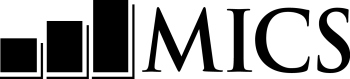 questionnaire for womenName and year of survey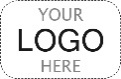 woman’s information panel	WMwoman’s information panel	WMWM1. Cluster number:	___ ___ ___WM2. Household number:	___ ___WM3. Woman’s name and line number: Name	 ___ ___WM4. Supervisor’s name and number:Name	 ___ ___ ___WM5. Interviewer’s name and number:Name	 ___ ___ ___WM6. Day / Month / Year of interview:		___ ___ /___ ___ /   2     0     2   ___Check woman’s age in HL6 in List of Household Members, Household Questionnaire: If age 15-17, verify in HH33 that adult consent for interview is obtained or not necessary (HL20=90). If consent is needed and not obtained, the interview must not commence and ‘06’ should be recorded in WM17.Check woman’s age in HL6 in List of Household Members, Household Questionnaire: If age 15-17, verify in HH33 that adult consent for interview is obtained or not necessary (HL20=90). If consent is needed and not obtained, the interview must not commence and ‘06’ should be recorded in WM17.WM7. Record the time:WM7. Record the time:Check woman’s age in HL6 in List of Household Members, Household Questionnaire: If age 15-17, verify in HH33 that adult consent for interview is obtained or not necessary (HL20=90). If consent is needed and not obtained, the interview must not commence and ‘06’ should be recorded in WM17.Check woman’s age in HL6 in List of Household Members, Household Questionnaire: If age 15-17, verify in HH33 that adult consent for interview is obtained or not necessary (HL20=90). If consent is needed and not obtained, the interview must not commence and ‘06’ should be recorded in WM17.Hours:		MinutesCheck woman’s age in HL6 in List of Household Members, Household Questionnaire: If age 15-17, verify in HH33 that adult consent for interview is obtained or not necessary (HL20=90). If consent is needed and not obtained, the interview must not commence and ‘06’ should be recorded in WM17.Check woman’s age in HL6 in List of Household Members, Household Questionnaire: If age 15-17, verify in HH33 that adult consent for interview is obtained or not necessary (HL20=90). If consent is needed and not obtained, the interview must not commence and ‘06’ should be recorded in WM17.__ __:		__ __WM8. Check completed questionnaires in this household: Have you or another member of your team interviewed this respondent for another questionnaire?YES, interviewed already	1NO, First Interview	2YES, interviewed already	1NO, First Interview	21WM9B2WM9AWM9A. Hello, my name is (your name). We are from National Statistical Office. We are conducting a survey about the situation of children, families, and households. I would like to talk to you about your health and other topics. We are also interviewing mothers about their children.This interview usually takes about number minutes.Participation in this survey is voluntary. No payment or incentive will be given to you for answering these questions. However, this survey will help the government and the general public better understand the situation and needs of women.Please know that all the information you share during the interview will remain strictly confidential and anonymous. No information about you will be made publicly available. We will only produce information about the general population. Should you feel uncomfortable about any questions and not wish to answer, just let me know and we can skip the question. Also, if you wish to stop the interview at any point just let me know. If at any time you have any complaints or concerns about this survey, please use the information provided on this card to contact organisation name.May I start the interview?WM9B. Now I would like to talk to you about your health and other topics in more detail. This interview will take about number minutes. Again, participation in this survey is voluntary. No payment of incentive will be given to you for answering these questions. However, this survey will help the government and the general public better understand the situation and needs of women.Please know that all the information you share during the interview will remain strictly confidential and anonymous. No information about you will be made publicly available. We will only produce information about the general population. Again, should you wish not to answer a question or wish to stop the interview at any point, please let me know. If at any time you have any complaints or concerns about this survey, please use the information on the card I gave you earlier to contact organisation name.May I start the interview?WM9B. Now I would like to talk to you about your health and other topics in more detail. This interview will take about number minutes. Again, participation in this survey is voluntary. No payment of incentive will be given to you for answering these questions. However, this survey will help the government and the general public better understand the situation and needs of women.Please know that all the information you share during the interview will remain strictly confidential and anonymous. No information about you will be made publicly available. We will only produce information about the general population. Again, should you wish not to answer a question or wish to stop the interview at any point, please let me know. If at any time you have any complaints or concerns about this survey, please use the information on the card I gave you earlier to contact organisation name.May I start the interview?WM9B. Now I would like to talk to you about your health and other topics in more detail. This interview will take about number minutes. Again, participation in this survey is voluntary. No payment of incentive will be given to you for answering these questions. However, this survey will help the government and the general public better understand the situation and needs of women.Please know that all the information you share during the interview will remain strictly confidential and anonymous. No information about you will be made publicly available. We will only produce information about the general population. Again, should you wish not to answer a question or wish to stop the interview at any point, please let me know. If at any time you have any complaints or concerns about this survey, please use the information on the card I gave you earlier to contact organisation name.May I start the interview?Yes	1No / NOT ASKED	2 1Woman’s Background Module2WM171Woman’s Background Module2WM171Woman’s Background Module2WM17WOMAN’S BACKGROUND	WBWOMAN’S BACKGROUND	WBWOMAN’S BACKGROUND	WBWB1. Check the respondent’s line number (WM3) in WOMAN’S INFORMATION PANEL and the respondent to the Household Questionnaire (HH47): Is this respondent also the respondent to the HOUSEHOLD QUESTIONNAIRE?YES, RESPONDENT IS THE SAME, 	WM3=HH47	1NO, RESPONDENT IS NOT THE SAME, WM3≠HH47	21WB5WB3. In what month and year were you born?Date of birth
Month	__ __	DK month	98	Year	__ __ __ __	DK year	9998WB4. How old are you?	Probe: How old were you at your last birthday?	If responses to WB3 and WB4 are inconsistent, probe further and correct. Age must be recorded.Age (in completed years)	__ __WB5. Where were you born? In Country or another country?THIS COUNTRY	1Other country	2DK	82WB68WB7WB5A. In which region were you born? Probe to determine the region according to present borders.Region	__ __DK	98WB798WB7WB6. In which country were you born?Probe to determine country according to present borders and record the code of the country.If unable to find or determine the name of the country, write the name of the place below and then temporarily record ‘976’ until you learn the appropriate code.(Name of country)country	__ __ __unable to determine country	976WB7. Do you have the citizenship of Country? yes, citizen of this country 	1no, Another country	2No, No citizenship	32WB7B3EndWB7A. Do you have the citizenship of another country?Yes	1No	22EndWB7B. Which (other) country or countries do you have the citizenship of?Probe to determine country according to present borders and record the code of the country.If unable to find or determine the name of the country, write the name of the place below and then temporarily record ‘976’ until you learn the appropriate code.(Name of country)Country #1	__ __ __Country #2	__ __ __Country #3	__ __ __unable to determine country	976MigrationWBIf selected, insert the Migration topic here as instructed in the associated Complementary Package.If selected, insert the Migration topic here as instructed in the associated Complementary Package.Health insuranceINIf selected, insert the Health insurance topic here as instructed in the associated Complementary Package.If selected, insert the Health insurance topic here as instructed in the associated Complementary Package.Employment and TrainingNEIf selected, insert the Employment and training topic here as instructed in the associated Complementary Package.If selected, insert the Employment and training topic here as instructed in the associated Complementary Package.ICT useICT useICIC1. Do you own a mobile phone?Yes	1No	22IC3IC2. Do you own a smartphone?Yes	1No	2IC3. During the last 3 months, did you use a mobile telephone at least once a week, less than once a week or not at all?	Probe if necessary: I mean have you communicated with someone using a mobile phone.	If ‘At least once a week’, probe: Would you say this happens almost every day? 	If ‘Yes’ record 3, if ‘No’ record 2.Not at all	0Less than once a week	1At least once a week	2Almost every day	3IC4. Have you ever used a computer, such as a desktop, laptop, tablet, or similar?Yes	1No	22IC6IC5. During the last 3 months, did you use a computer at least once a week, less than once a week or not at all?	If ‘At least once a week’, probe: Would you say this happened almost every day?	If ‘Yes’ record 3, if ‘No’ record 2.Not at all	0Less than once a week	1At least once a week	2Almost every day	31IC72IC73IC7IC6. Check IC3: Is IC3=0?Yes, IC3=0	1No, IC3=1, 2, or 3	21IC10IC7. I will now ask you about activities that you may have done on a computer or phone during the last 3 months. Did you:	[B]	Use a copy and paste tool to duplicate or move 	data, information, and content in digital 	environments, for example within a document, 	between devices, or on the cloud?	[C]	Send a message, for example by e-mail, 	messaging service, or SMS, with an attached 	file, for example a document, picture, or video?	[D]	Use a basic arithmetic formula in a 	spreadsheet?	[E]	Connect and install a new device, such as 	a modem, camera, or printer?	[F]	Find, download, install, and configure software?	[G]	Create an electronic presentation with 	presentation software, including text, images, 	sound, video, or charts?	[H]	Transfer a file or application between a 	computer and other device?	[I]	Set up effective security measures, for example 	strong passwords or log-in attempt notification, 	to protect devices and online accounts?	[J]	Change privacy settings on your device, 	account, or app to limit the sharing of personal 	data and information, such as name, contact 	information, or photos?	[K]	Verify the reliability of information found 	online?	[L]	Write a computer program using a specialised 	programming language, including programming 	or coding in digital environments, for example 	computer software or app development?		Yes	NoUse copy/paste	1	2Send message with attachment	1	2Use basic spreadsheet formula	1	2Connect device	1	2Install software	1	2Create presentation	1	2Transfer file	1	2Set up security measures	1	2Change privacy settings	1	2Verify reliability of info	1	2Programming	1	2IC8. Check IC7[F]: Is ‘Yes’ recorded?Yes, IC7[F]=1	1No, IC7[F]=2	21IC11IC9. Check IC7[K]: Is ‘Yes’ recorded?Yes, IC7[K]=1	1No, IC7[K]=2	21IC11IC10. Have you ever used the internet from any location and any device?Yes	1No	22EndIC11. During the last 3 months, did you use the internet at least once a week, less than once a week or not at all?	If ‘At least once a week’, probe: Would you say this happens almost every day? 	If ‘Yes’ record 3, if ‘No’ record 2.Not at all	0Less than once a week	1At least once a week	2Almost every day	3FERTILITY/birth history	CMFERTILITY/birth history	CMFERTILITY/birth history	CMCM1. Now I would like to ask about all the births you have had during your life. Have you ever given birth?	This module and the birth history should only include children born alive. Any stillbirths should not be included in response to any question.YES	1NO	22CM8CM2. Do you have any sons or daughters to whom you have given birth who are now living with you?YES	1NO	22CM5CM3. How many sons live with you?	If none, record ‘00’.Sons at home	__ __CM4. How many daughters live with you?	If none, record ‘00’.Daughters at home	__ __CM5. Do you have any sons or daughters to whom you have given birth who are alive but do not live with you?YES	1NO	22CM8CM6. How many sons are alive but do not live with you?	If none, record ‘00’.Sons elsewhere	__ __CM7. How many daughters are alive but do not live with you?	If none, record ‘00’.Daughters elsewhere	__ __CM8. Have you ever given birth to a boy or girl who was born alive but later died?	If ‘No’ probe by asking:	I mean, to any baby who cried, who made any movement, sound, or effort to breathe, or who showed any other signs of life even if for a very short time?YES	1NO	22CM11CM9. How many boys have died?	If none, record ‘00’.Boys dead	__ __CM10. How many girls have died?	If none, record ‘00’.Girls dead	__ __CM11. Sum answers to CM3, CM4, CM6, CM7, CM9 and CM10.Sum	__ __CM12. Just to make sure that I have this right, you have had in total (total number in CM11) births during your life. Is this correct?Yes	1No	21CM14CM13. Check responses to CM1-CM10 and make corrections as necessary until response in CM12 is ‘Yes’.CM14. Check CM11: How many live births?No live births, CM11=00	0One or more live birth, 	CM11=01 or more	10EndFertility/birth history	bhFertility/birth history	bhFertility/birth history	bhFertility/birth history	bhFertility/birth history	bhFertility/birth history	bhFertility/birth history	bhFertility/birth history	bhFertility/birth history	bhFertility/birth history	bhFertility/birth history	bhFertility/birth history	bhFertility/birth history	bhFertility/birth history	bhFertility/birth history	bhFertility/birth history	bhFertility/birth history	bhFertility/birth history	bhFertility/birth history	bhBH0. Now I would like to record the names of all of your births, whether still alive or not, starting with the first one you had.Record names of all of the births in BH1.Record twins and triplets on separate lines.BH0. Now I would like to record the names of all of your births, whether still alive or not, starting with the first one you had.Record names of all of the births in BH1.Record twins and triplets on separate lines.BH0. Now I would like to record the names of all of your births, whether still alive or not, starting with the first one you had.Record names of all of the births in BH1.Record twins and triplets on separate lines.BH0. Now I would like to record the names of all of your births, whether still alive or not, starting with the first one you had.Record names of all of the births in BH1.Record twins and triplets on separate lines.BH0. Now I would like to record the names of all of your births, whether still alive or not, starting with the first one you had.Record names of all of the births in BH1.Record twins and triplets on separate lines.BH0. Now I would like to record the names of all of your births, whether still alive or not, starting with the first one you had.Record names of all of the births in BH1.Record twins and triplets on separate lines.BH0. Now I would like to record the names of all of your births, whether still alive or not, starting with the first one you had.Record names of all of the births in BH1.Record twins and triplets on separate lines.BH0. Now I would like to record the names of all of your births, whether still alive or not, starting with the first one you had.Record names of all of the births in BH1.Record twins and triplets on separate lines.BH0. Now I would like to record the names of all of your births, whether still alive or not, starting with the first one you had.Record names of all of the births in BH1.Record twins and triplets on separate lines.BH0. Now I would like to record the names of all of your births, whether still alive or not, starting with the first one you had.Record names of all of the births in BH1.Record twins and triplets on separate lines.BH0. Now I would like to record the names of all of your births, whether still alive or not, starting with the first one you had.Record names of all of the births in BH1.Record twins and triplets on separate lines.BH0. Now I would like to record the names of all of your births, whether still alive or not, starting with the first one you had.Record names of all of the births in BH1.Record twins and triplets on separate lines.BH0. Now I would like to record the names of all of your births, whether still alive or not, starting with the first one you had.Record names of all of the births in BH1.Record twins and triplets on separate lines.BH0. Now I would like to record the names of all of your births, whether still alive or not, starting with the first one you had.Record names of all of the births in BH1.Record twins and triplets on separate lines.BH0. Now I would like to record the names of all of your births, whether still alive or not, starting with the first one you had.Record names of all of the births in BH1.Record twins and triplets on separate lines.BH0. Now I would like to record the names of all of your births, whether still alive or not, starting with the first one you had.Record names of all of the births in BH1.Record twins and triplets on separate lines.BH0. Now I would like to record the names of all of your births, whether still alive or not, starting with the first one you had.Record names of all of the births in BH1.Record twins and triplets on separate lines.BH0. Now I would like to record the names of all of your births, whether still alive or not, starting with the first one you had.Record names of all of the births in BH1.Record twins and triplets on separate lines.BH0. Now I would like to record the names of all of your births, whether still alive or not, starting with the first one you had.Record names of all of the births in BH1.Record twins and triplets on separate lines.BH0.BHLineNumberBH1. What name was given to your (first/next) baby?BH2. Were any of these births twins?1 SINGLE2 MULTI.BH2. Were any of these births twins?1 SINGLE2 MULTI.BH3. Is (name of birth) a boy or a girl?1 BOY2 GIRLBH3. Is (name of birth) a boy or a girl?1 BOY2 GIRLBH4. On what day, month and year was (name of birth) born?Probe: What is (his/her) birthday?BH4. On what day, month and year was (name of birth) born?Probe: What is (his/her) birthday?BH4. On what day, month and year was (name of birth) born?Probe: What is (his/her) birthday?BH5. Is (name of birth) still alive?1 YES2 NOBH5. Is (name of birth) still alive?1 YES2 NOBH6. How old was (name of birth) at (his/her) last birthday?Record age in completed years.BH7. Is (name of birth) living with you?1 YES2 NOBH7. Is (name of birth) living with you?1 YES2 NOBH8. Record household line number of child (from HL1)Record ‘00’ if child is not listed.BH9. How old was (name of birth) when (he/she) died?If ‘1 year’, probe:How many months old was (name of birth)?Record days if less than 1 month; record months if less than 2 years; or yearsBH9. How old was (name of birth) when (he/she) died?If ‘1 year’, probe:How many months old was (name of birth)?Record days if less than 1 month; record months if less than 2 years; or yearsBH10. Were there any other live births between (name of previous birth) and (name of birth), including any children who died after birth?1 YES2 NOBH10. Were there any other live births between (name of previous birth) and (name of birth), including any children who died after birth?1 YES2 NOSMBGDayMonthYearYNAgeYNLine NoUnitNumberYN011212___  ______  ______  ___  ___  ___12___  ___12___  ___ Next BirthDays	1Months	2Years	3___  ___011212___  ______  ______  ___  ___  ___BH9___  ___12___  ___ Next BirthDays	1Months	2Years	3___  ___021212___  ______  ______  ___  ___  ___12___  ___12___  ___ BH10Days	1Months	2Years	3___  ___1AddBirth2NextBirth021212___  ______  ______  ___  ___  ___BH9___  ___12___  ___ BH10Days	1Months	2Years	3___  ___1AddBirth2NextBirth031212___  ______  ______  ___  ___  ___12___  ___12___  ___ BH10Days	1Months	2Years	3___  ___1AddBirth2NextBirth031212___  ______  ______  ___  ___  ___BH9___  ___12___  ___ BH10Days	1Months	2Years	3___  ___1AddBirth2NextBirth041212___  ______  ______  ___  ___  ___12___  ___12___  ___ BH10Days	1Months	2Years	3___  ___1AddBirth2NextBirth041212___  ______  ______  ___  ___  ___BH9___  ___12___  ___ BH10Days	1Months	2Years	3___  ___1AddBirth2NextBirth051212___  ______  ______  ___  ___  ___12___  ___12___  ___ BH10Days	1Months	2Years	3___  ___1AddBirth2NextBirth051212___  ______  ______  ___  ___  ___BH9___  ___12___  ___ BH10Days	1Months	2Years	3___  ___1AddBirth2NextBirth061212___  ______  ______  ___  ___  ___12___  ___12___  ___ BH10Days	1Months	2Years	3___  ___1AddBirth2NextBirth061212___  ______  ______  ___  ___  ___BH9___  ___12___  ___ BH10Days	1Months	2Years	3___  ___1AddBirth2NextBirth071212___  ______  ______  ___  ___  ___12___  ___12___  ___ BH10Days	1Months	2Years	3___  ___1AddBirth2NextBirth071212___  ______  ______  ___  ___  ___BH9___  ___12___  ___ BH10Days	1Months	2Years	3___  ___1AddBirth2NextBirth081212___  ______  ______  ___  ___  ___12___  ___12___  ___ BH10Days	1Months	2Years	3___  ___1AddBirth2NextBirth081212___  ______  ______  ___  ___  ___BH9___  ___12___  ___ BH10Days	1Months	2Years	3___  ___1AddBirth2NextBirth091212___  ______  ______  ___  ___  ___12___  ___12___  ___ BH10Days	1Months	2Years	3___  ___1AddBirth2NextBirth091212___  ______  ______  ___  ___  ___BH9___  ___12___  ___ BH10Days	1Months	2Years	3___  ___1AddBirth2NextBirthBH0.BHLineNumberBH1. What name was given to your (first/next) baby?BH2. Were any of these births twins?1 SINGLE2 MULTI.BH2. Were any of these births twins?1 SINGLE2 MULTI.BH3. Is (name of birth) a boy or a girl?1 BOY2 GIRLBH3. Is (name of birth) a boy or a girl?1 BOY2 GIRLBH4. In what month and year was (name of birth) born?Probe: What is (his/her) birthday?BH4. In what month and year was (name of birth) born?Probe: What is (his/her) birthday?BH4. In what month and year was (name of birth) born?Probe: What is (his/her) birthday?BH5. Is (name of birth) still alive?1 YES2 NOBH5. Is (name of birth) still alive?1 YES2 NOBH6. How old was (name of birth) at (his/her) last birthday?Record age in completed years.BH7. Is (name of birth) living with you?1 YES2 NOBH7. Is (name of birth) living with you?1 YES2 NOBH8. Record household line number of child (from HL1)Record ‘00’ if child is not listed.BH9. How old was (name of birth) when (he/she) died?If ‘1 year’, probe:How many months old was (name of birth)?Record days if less than 1 month; record months if less than 2 years; or yearsBH9. How old was (name of birth) when (he/she) died?If ‘1 year’, probe:How many months old was (name of birth)?Record days if less than 1 month; record months if less than 2 years; or yearsBH10. Were there any other live births between (name of previous birth) and (name of birth), including any children who died after birth?1 YES2 NOBH10. Were there any other live births between (name of previous birth) and (name of birth), including any children who died after birth?1 YES2 NOSMBGDayMonthYearYNAgeYNLine NoUnitNumberYN101212___  ______  ______  ___  ___  ___12___  ___12___  ___ BH10Days	1Months	2Years	3___  ___1AddBirth2NextBirth101212___  ______  ______  ___  ___  ___BH9___  ___12___  ___ BH10Days	1Months	2Years	3___  ___1AddBirth2NextBirth111212___  ______  ______  ___  ___  ___12___  ___12___  ___ BH10Days	1Months	2Years	3___  ___1AddBirth2NextBirth111212___  ______  ______  ___  ___  ___BH9___  ___12___  ___ BH10Days	1Months	2Years	3___  ___1AddBirth2NextBirth121212___  ______  ______  ___  ___  ___12___  ___12___  ___ BH10Days	1Months	2Years	3___  ___1AddBirth2NextBirth121212___  ______  ______  ___  ___  ___BH9___  ___12___  ___ BH10Days	1Months	2Years	3___  ___1AddBirth2NextBirth131212___  ______  ______  ___  ___  ___12___  ___12___  ___ BH10Days	1Months	2Years	3___  ___1AddBirth2NextBirth131212___  ______  ______  ___  ___  ___BH9___  ___12___  ___ BH10Days	1Months	2Years	3___  ___1AddBirth2NextBirth141212___  ______  ______  ___  ___  ___12___  ___12___  ___ BH10Days	1Months	2Years	3___  ___1AddBirth2NextBirth141212___  ______  ______  ___  ___  ___BH9___  ___12___  ___ BH10Days	1Months	2Years	3___  ___1AddBirth2NextBirthBH11. Have you had any live births since the birth of (name of last birth listed)?BH11. Have you had any live births since the birth of (name of last birth listed)?BH11. Have you had any live births since the birth of (name of last birth listed)?BH11. Have you had any live births since the birth of (name of last birth listed)?BH11. Have you had any live births since the birth of (name of last birth listed)?BH11. Have you had any live births since the birth of (name of last birth listed)?BH11. Have you had any live births since the birth of (name of last birth listed)?BH11. Have you had any live births since the birth of (name of last birth listed)?BH11. Have you had any live births since the birth of (name of last birth listed)?BH11. Have you had any live births since the birth of (name of last birth listed)?BH11. Have you had any live births since the birth of (name of last birth listed)?YES	1NO	2YES	1NO	2YES	1NO	2YES	1NO	2YES	1NO	2YES	1NO	21Record birth(s) in Birth History1Record birth(s) in Birth HistoryCM15. Compare number in CM11 with number of births listed in the birth history above and check:Numbers are the same	1Numbers are different	21CM17CM16. Probe and reconcile responses in the birth history until response in CM12 is ‘Yes’.CM17. Check BH4: Last birth occurred within the last 2 years, that is, since (month of interview) in (year of interview minus 2)?	If the month of interview and the month of birth are the same, and the year of birth is (year of interview minus 2), consider this as a birth within the last 2 years.No live births in the last	2 years	0One or more live births in	the last 2 years	10EndCM18. Copy name of the last child listed in BH1.	If the child has died, take special care when referring to this child by name in the following modules.Name of last-born childDesire for last birthDBIf selected, insert the Desire for last birth topic here as instructed in the associated Complementary Package.If selected, insert the Desire for last birth topic here as instructed in the associated Complementary Package.Antenatal careMNMNMN1. Check CM17: Was there a live birth in the last 2 years?	Copy name of last birth listed in the birth history (CM18) to here and use where indicated:	Name	Yes, CM17=1	1No, CM17=0 OR BLANK	22EndMN2. Did you see anyone for antenatal care during your pregnancy with (name)?Yes	1No	22EndMN3. Whom did you see? 	Probe: Anyone else?	Probe for the type of person seen and record all answers given.Health professional	Doctor	A	Nurse / Midwife	B	Insert other qualified	COther person	Traditional birth attendant	F	Community health worker	GOther (specify)	XMN4. How many weeks or months pregnant were you when you first received antenatal care for this pregnancy?	Record the answer as stated by respondent. If “9 months” or later, record 9.Weeks	1  __ __Months	2   0  __DK	998MN5. How many times did you receive antenatal care during this pregnancy?	Probe to identify the number of times antenatal care was received. If a range is given, record the minimum number of times antenatal care received.Number of times	__ __DK	98MN6. As part of your antenatal care during this pregnancy, did a healthcare provider do any of the following:
	[A]	Measure your blood pressure?	[B]	Take a urine sample?	[C]	Take a blood sample?	[D]	Listen to your baby’s heartbeat?	[E]	Talk with you about which foods or how much 	food you should eat?	[F]	Talk with you about breastfeeding?	[G]	Ask if you had vaginal bleeding?		Yes	NoBlood pressure	1	2Urine sample	1	2Blood sample	1	2Heartbeat	1	2Foods	1	2Breastfeed	1	2Bleeding	1	2Malaria: IPTpMNIf selected, insert the Malaria: IPTp topic here as instructed in the associated Complementary Package. The Complementary Package contains instructions for further customisation of the questionnaires.If selected, insert the Malaria: IPTp topic here as instructed in the associated Complementary Package. The Complementary Package contains instructions for further customisation of the questionnaires.Delivery careDelivery careMNMNMN1. Check CM17: Was there a live birth in the last 2 years?	Copy name of last birth listed in the birth history (CM18) to here and use where indicated:	Name	Yes, CM17=1	1No, CM17=0 OR BLANK	2Yes, CM17=1	1No, CM17=0 OR BLANK	22EndMN19. Who assisted with the delivery of (name)?	Probe: Anyone else?	Probe for the type of person assisting and record all answers given.	If respondent says no one assisted, probe to determine whether any adults were present at the delivery.Health professional	Doctor	A	Nurse / Midwife	B	Insert other qualified	COther person	Traditional birth attendant	F	Community health worker	G	Relative / Friend	HOther (specify)	XNo one	YHealth professional	Doctor	A	Nurse / Midwife	B	Insert other qualified	COther person	Traditional birth attendant	F	Community health worker	G	Relative / Friend	HOther (specify)	XNo one	YMN20. Where did you give birth to (name)?	Probe to identify the type of place.	If unable to determine whether public, private, or NGO, write the name of the place and then temporarily record ‘76’ until you learn the appropriate category for the response.(Name of place)Home	Respondent’s home	11	Other home	12Public Medical sector	Government hospital	21	Government clinic /		health centre	22	Government health post	23	Other public (specify)	26Private Medical Sector	Private hospital	31	Private clinic	32	Private maternity home	33	Other private (specify) 	36NGO Medical Sector	NGO hospital	41	NGO clinic	42	Other NGO (specify) 	46DK Public, Private, or NGO	76Other (specify)	96Home	Respondent’s home	11	Other home	12Public Medical sector	Government hospital	21	Government clinic /		health centre	22	Government health post	23	Other public (specify)	26Private Medical Sector	Private hospital	31	Private clinic	32	Private maternity home	33	Other private (specify) 	36NGO Medical Sector	NGO hospital	41	NGO clinic	42	Other NGO (specify) 	46DK Public, Private, or NGO	76Other (specify)	9611End12End96EndMN21. Was (name) delivered by caesarean section, that is, did they cut your belly open to take the baby out?Yes	1No	2Yes	1No	22EndMN22. When was the decision made to have the caesarean section?	Probe if necessary: Was it before or after your labour pains started? Before laboUr pains	1After laboUr pains	2Before laboUr pains	1After laboUr pains	2PN&NC: Thermal careMNIf selected, insert the PN&NC: Thermal care topic here as instructed in the associated Complementary Package. The Complementary Package contains instructions for further customisation of the questionnaires.If selected, insert the PN&NC: Thermal care topic here as instructed in the associated Complementary Package. The Complementary Package contains instructions for further customisation of the questionnaires.PN&NC: cord careMNIf selected, insert the PN&NC: Cord care topic here as instructed in the associated Complementary Package. The Complementary Package contains instructions for further customisation of the questionnaires.If selected, insert the PN&NC: Cord care topic here as instructed in the associated Complementary Package. The Complementary Package contains instructions for further customisation of the questionnaires.PN&NC: BirthweightMNIf selected, insert the PN&NC: Birthweight topic here as instructed in the associated Complementary Package. The Complementary Package contains instructions for further customisation of the questionnaires.If selected, insert the PN&NC: Birthweight topic here as instructed in the associated Complementary Package. The Complementary Package contains instructions for further customisation of the questionnaires.RC: Period returnMNIf selected, insert the RC: Period return topic here as instructed in the associated Complementary Package. The Complementary Package contains instructions for further customisation of the questionnaires.If selected, insert the RC: Period return topic here as instructed in the associated Complementary Package. The Complementary Package contains instructions for further customisation of the questionnaires.IYCF: initial breastfeedingMNIf selected, insert the IYCF: Initial breastfeeding topic here as instructed in the associated Complementary Package. The Complementary Package contains instructions for further customisation of the questionnaires.If selected, insert the IYCF: Initial breastfeeding topic here as instructed in the associated Complementary Package. The Complementary Package contains instructions for further customisation of the questionnaires.PN&NC: PNC for newbornsand mothersPNIf selected, insert the PN&NC: PNC for newborns and mothers topic here as instructed in the associated Complementary Package. The Complementary Package contains instructions for further customisation of the questionnaires.If selected, insert the PN&NC: PNC for newborns and mothers topic here as instructed in the associated Complementary Package. The Complementary Package contains instructions for further customisation of the questionnaires.PN&NC: signal care functionsPNIf selected, insert the PN&NC: Signal care functions topic here as instructed in the associated Complementary Package. The Complementary Package contains instructions for further customisation of the questionnaires.If selected, insert the PN&NC: Signal care functions topic here as instructed in the associated Complementary Package. The Complementary Package contains instructions for further customisation of the questionnaires.RC: contraceptionCPIf selected, insert the RC: Contraception topic here as instructed in the associated Complementary Package. The Complementary Package contains instructions for further customisation of the questionnaires.If selected, insert the RC: Contraception topic here as instructed in the associated Complementary Package. The Complementary Package contains instructions for further customisation of the questionnaires.RC: unmet needUNIf selected, insert the RC: Unmet need topic here as instructed in the associated Complementary Package. The Complementary Package contains instructions for further customisation of the questionnaires.If selected, insert the RC: Unmet need topic here as instructed in the associated Complementary Package. The Complementary Package contains instructions for further customisation of the questionnaires.Menstrual health and hygieneUNIf selected, insert the Menstrual health and hygiene topic here as instructed in the associated Complementary Package.If selected, insert the Menstrual health and hygiene topic here as instructed in the associated Complementary Package.FGMFGIf selected, insert the FGM topic here as instructed in the associated Complementary Package.If selected, insert the FGM topic here as instructed in the associated Complementary Package.HPVHPIf selected, insert the HPV topic here as instructed in the associated Complementary Package.If selected, insert the HPV topic here as instructed in the associated Complementary Package.Time-UseTUIf selected, insert the Time-use topic here as instructed in the associated Complementary Package.If selected, insert the Time-use topic here as instructed in the associated Complementary Package.Attitudes toward domestic violenceDVIf selected, insert the Attitudes toward domestic violence topic here as instructed in the associated Complementary Package.If selected, insert the Attitudes toward domestic violence topic here as instructed in the associated Complementary Package.SDG16: safetyVTIf selected, insert the SDG16: Safety topic here as instructed in the associated Complementary Package.If selected, insert the SDG16: Safety topic here as instructed in the associated Complementary Package.SDG16: discriminationVTIf selected, insert the SDG16: Discrimination topic here as instructed in the associated Complementary Package.If selected, insert the SDG16: Discrimination topic here as instructed in the associated Complementary Package.Marriage/UNIONMarriage/UNIONMAMA1. Are you currently married or living together with someone as if married?Yes, currently married	1Yes, living with a partner	2No, not in union	33MA5MA2. How old is your (husband/partner)?	Probe: How old was your (husband/partner) on his last birthday?Age in years	__ __DK	98MA798MA7MA2. How old is your (husband/partner)?	Probe: How old was your (husband/partner) on his last birthday?Age in years	__ __DK	98MA3. Besides yourself, does your (husband/partner) have any other wives or does he live with someone else as if married?Yes	1No	22MA7MA4. How many other wives or live-in partners does he have?Number	__ __DK	98MA798MA7MA5. Have you ever been married or lived together with someone as if married?Yes, formerly married	1Yes, formerly lived with a partner	2No	33EndMA6. What is your marital status now: are you widowed, divorced, or separated?Widowed	1Divorced	2Separated	3MA7. Have you been married or lived with someone only once or more than once?Only once	1More than once	21MA8A2MA8BMA8A. In what month and year did you start living with your (husband/partner)?If respondent says that she is married but not yet living together with her husband, ask: In what month and year did you get married to your husband?MA8B. In what month and year did you start living with your first husband or partner?If respondent says that she was married before but never lived with her first husband, ask: In what month and year did you get married to your first husband?Date of (first) UNION	Month	__ __	DK month	98	Year	__ __ __ __	DK year	9998MA9. Check MA8A/B: Is ‘DK YEAR’ recorded?Yes, ma8A/b=9998	1No, MA8A/B≠9998	22EndMA10. Check MA7: In union only once?Yes, MA7=1	1No, MA7=2	21MA11A2MA11BMA11A. How old were you when you started living with your (husband/partner)?If respondent says that she is married but not yet living together with her husband, ask: How old were you when you got married to your husband?MA11B. How old were you when you started living with your first husband or partner?If respondent says that she was married before but never lived with her first husband, ask: How old were you when you got married to your first husband?Age in years	__ __Adult functioningAFIf selected, insert the Adult functioning topic here as instructed in the associated Complementary Package.If selected, insert the Adult functioning topic here as instructed in the associated Complementary Package.RC: sexual activitySBIf selected, insert the RC: Sexual activity topic here as instructed in the associated Complementary Package. The Complementary Package contains instructions for further customisation of the questionnaires.If selected, insert the RC: Sexual activity topic here as instructed in the associated Complementary Package. The Complementary Package contains instructions for further customisation of the questionnaires.RC: decision-making on reproductive healthDMIf selected, insert the RC: Decision-making on reproductive health topic here as instructed in the associated Complementary Package.If selected, insert the RC: Decision-making on reproductive health topic here as instructed in the associated Complementary Package.Maternal mortalityMMIf selected, insert the Maternal mortality topic here as instructed in the associated Complementary Package.If selected, insert the Maternal mortality topic here as instructed in the associated Complementary Package.Tobacco UseToIf selected, insert the Tobacco use topic here as instructed in the associated Complementary Package.If selected, insert the Tobacco use topic here as instructed in the associated Complementary Package.Mental HealthMHIf selected, insert the Mental health topic here as instructed in the associated Complementary Package.If selected, insert the Mental health topic here as instructed in the associated Complementary Package.Violence against women FormvWIf selected, the Violence against women topic should be added as instructed in the associated Complementary Package. The Complementary Package contains instructions for further customisation of the questionnaires, including use of the Violence against women Form.If selected, the Violence against women topic should be added as instructed in the associated Complementary Package. The Complementary Package contains instructions for further customisation of the questionnaires, including use of the Violence against women Form.WM10. Record the time.Hours and minutes	__ __ : __ __WM11. Was the entire interview completed in private or was there anyone else during the entire interview or part of it?Yes, the entire interview was completed in private	1No, others were present during 	the entire interview	(specify)	2No, others were present during 	part of the interview	(specify)	3WM12. Language of the Questionnaire.ENGLISH	1Language 2	2Language 3	3WM13. Language of the Interview.ENGLISH	1Language 2	2Language 3	3Other language	(specify)	6WM14. Native language of the Respondent.ENGLISH	1Language 2	2Language 3	3Other language	(specify)	6WM15. Was a translator used for any parts of this questionnaire?Yes, the entire questionnaire	1Yes, parts of the questionnaire	2No, not used	3WM15A. Check WB4: Respondent’s age?Age 15-17 	1Age 18 or above	21EndWB15B. Check the respondent’s line number (WM3) in WOMAN’S INFORMATION PANEL and the respondent to the Household Questionnaire (HH47): Is this respondent also the respondent to the HOUSEHOLD QUESTIONNAIRE?YES, RESPONDENT IS THE SAME, 	WM3=HH47	1NO, RESPONDENT IS NOT THE SAME, WM3≠HH47	21WM16WM15C. Has this respondent already been interviewed with any individual questionnaires?YES, ALREADY INTERVIEWED	1NO, Not already INTERVIEWed	21WM16 WM15D. Check IC1, and check HC7[A] and HC12 in HOUSEHOLD QUESTIONNAIRE: Does this respondent have a mobile phone, or does the household have a fixed telephone line or any member of the household have a mobile phone?YES, IC1 = 1 or HC7[A]=1 or HC12=1	1NO, IC1 = 2 and HC7[A]=2 and HC12=2	22WM15FWM15E. Thank you for your participation.The National Statistical Office will be conducting a phone survey about the situation of children, families, and households in the future. We may call a few times over a period of a few months, for about 15 minutes at a time.Participation is voluntary. If you agree to participate now, you can still withdraw later. It will not cost you anything to participate. Your phone number and all the information you share during these phone interviews will not be shared with anyone outside our team.Would you like to participate?Yes	1No	21WM15H2WM16WM15F. Thank you for your participation.The National Statistical Office will be conducting a follow-up survey about the situation of children, families, and households in the future. We may contact you a few times over a period of a few months, for about 15 minutes at a time.Participation is voluntary. If you agree to participate now, you can still withdraw later. It will not cost you anything to participate. All the information you share during these interviews will not be shared with anyone outside our team.Would you like to participate?Yes	1No	22WM16WM15G. I have previously recorded that there are no phones in your household. Just to confirm, do you have a personal telephone number or is there a phone number for the household?Yes	1No	21WM15I2WM16WM15H. Do you have a personal phone number or is there a phone number for the household? Yes	1no	22WM16WM15I. You may share your household’s number, but please, do not share any personal phone numbers that belong to other members of your household or to people outside your household. Please, tell me which phone number to call.WM15I. You may share your household’s number, but please, do not share any personal phone numbers that belong to other members of your household or to people outside your household. Please, tell me which phone number to call.WM15I. You may share your household’s number, but please, do not share any personal phone numbers that belong to other members of your household or to people outside your household. Please, tell me which phone number to call.WM15I. You may share your household’s number, but please, do not share any personal phone numbers that belong to other members of your household or to people outside your household. Please, tell me which phone number to call.[P1]BEST NUMBER[P2]2ND NUMBER[P3]3RD NUMBERWM15J. Ask for and record phone number.__ __ __    __ __ __ ____ __ __    __ __ __ ____ __ __    __ __ __ __WM15K. Just to confirm, the number is (number recorded in WM15J)?If no, return to WM15J and correct entry.YES	1NO	2WM15JYES	1NO	2WM15JYES	1NO	2WM15JWM15L. Remember, you may share your household’s number, but please, do not share any personal phone numbers that belong to other members of your household or to people outside your household. Do you have another personal or shared phone number where you can be reached?YES	1[P2]NO	2WM16YES	1[P3]NO	2WM16YES	1[P4]NO	2WM16Tick here if additional questionnaireused:	WM16. Check columns HL10 and HL20 in List of Household Members, Household Questionnaire: 	Is the respondent the mother or caregiver of any child age 0-4 living in this household?	 Yes 	Proceed to WM17 and record ‘01’. Then go to the Questionnaire for Children Under Five for that 	child and start the interview with this respondent.	 No 	Check HH26-HH27 in HOUSEHOLD QUESTIONNAIRE: Is there a child age 5-17 selected for 	Questionnaire for Children and AdolescentsAge 5-17?		 Yes 	Check column HL20 in List of Household Members, Household Questionnaire:			Is the respondent the mother or caregiver of the child selected for Questionnaire for 				Children and Adolescents Age 5-17 in this household?			 Yes 	Proceed to WM17 and record ‘01’. Then go to the Questionnaire for Children 					and Adolescents Age 5-17 for that child and start the interview with this respondent.			 No 	Proceed to WM17 and record ‘01’. Then end the interview with this respondent by thanking 			her for her cooperation. Check to see if there are other questionnaires to be administered 				in this household.		 No 	Proceed to WM17 and record ‘01’. Then end the interview with this respondent by thanking her for 			her cooperation. Check to see if there are other questionnaires to be administered in this household.WM17. Result of woman’s interview.Discuss any result not completed with Supervisor.Completed	01Not at home	02Refused	03Partly completed	04Incapacitated (specify)	05No adult consent for respondent	age 15-17	06Other (specify)	96Interviewer’s ObservationsSupervisor’s Observations